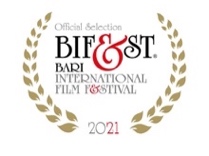 presentanoSERGIO CASTELLITTOBÉRÉNICE BEJOMATILDA DE ANGELISdalla sceneggiatura "Un drago a forma di nuvola" di ETTORE SCOLA, FURIO SCARPELLI, SILVIA SCOLAun film di SERGIO CASTELLITTO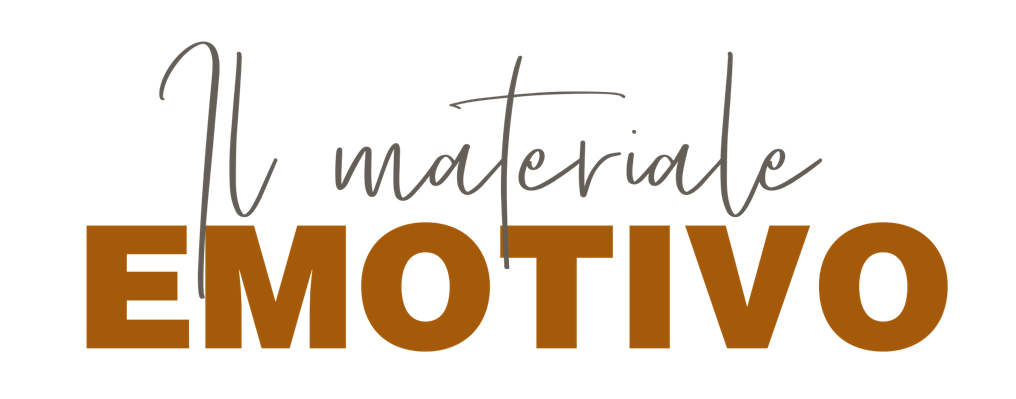 scritto da MARGARET MAZZANTINIcon CLEMENTINOcon la partecipazione di SANDRA MILOcon la partecipazione di ALEX LUTZuna produzione Italia - FranciaRODEO DRIVE con RAI CINEMAMON VOISIN PRODUCTIONS e TIKKUN PRODUCTIONSDAL 7 OTTOBRE AL CINEMADistribuito da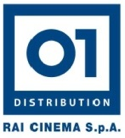 Materiali stampa disponibili su www.01distribution.itMedia partner Rai Cinema Channel www.raicinemachannel.itCast ArtisticoCast TecnicoOPERA REALIZZATA CON IL SOSTEGNO DELLA REGIONE LAZIO - FONDO REGIONALE PER IL CINEMA E L’AUDIOVISIVO AVVISO PUBBLICO ATTRAZIONE PRODUZIONI CINEMATOGRAFICHE (POR FESR LAZIO 2014-2020) PROGETTO COFINANZIATO DALL’UNIONE EUROPEA   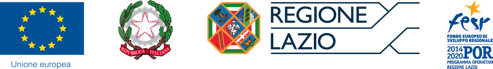 SinossiVincenzo (Sergio Castellitto) dedica l’esistenza alla sua antica libreria parigina, una piccola perla adagiata al centro di una piazzetta di Parigi e alla figlia Albertine (Matilda De Angelis), costretta a casa per colpa di un incidente (incidente...?) avvenuto qualche anno prima. La vita di Vincenzo scorre tranquilla, tra l’amore per la figlia e quello per i libri, ma la calma non può durare per sempre, neanche per chi se l’è guadagnata pagandola a carissimo prezzo.Un giorno Yolande (Bérénice Bejo), una ragazza scombinata ed esuberante, fa irruzione nel negozio. Affascinato dalla forza vitale della donna, Vincenzo inizia a riscoprire emozioni ormai dimenticate da tempo, che lo porteranno a interrogarsi sul suo modo malinconico e sospeso di affrontare la vita.Una storia di rara intimità, dal respiro poetico e commovente.Sergio CastellittoAttore, sceneggiatore e regista, Sergio Castellitto ha interpretato alcuni fra i più importanti film europei come La Famiglia di Ettore Scola, Le Grand Bleu di Luc Besson, L’Uomo delle Stelle di Giuseppe Tornatore, Il Grande Cocomero di Francesca Archibugi, Va Savoir! di Jacques Rivette, Caterina va in Città di Paolo Virzì, La Stella che non c’è di Gianni Amelio, Il Regista di Matrimoni e L’Ora di Religione di Marco Bellocchio, Ricette d’amore di Sandra Nettlebeck e poi Le Cronache di Narnia: Il Principe Caspian di Andrew Adamson.Negli anni si è dedicato molto alla regia, dirigendo i seguenti film:- 1998 Libero Burro- 2004 Non Ti Muovere (Un Certain Regard al Festival di Cannes) dal romanzo di Margaret Mazzantini- 2010 La Bellezza del Somaro- 2012 Venuto al Mondo/Twice Born dal romanzo di Margaret Mazzantini- 2015 Nessuno si salva da solo dal romanzo di Margaret Mazzantini- 2017 Fortunata scritto da Margaret Mazzantini- 2020 Il Materiale emotivo Per il piccolo schermo Castellitto ha interpretato ruoli in diversi film tra cui: Cane sciolto di Giorgio Capitani (1989/93); Il grande Fausto (Coppi) di Alberto Sironi (1993); Il Priore di Barbiana (Don Milani) di Antonio e Andrea Frazzi (1997); Padre Pio di Carlo Carlei (1999) e Ferrari (2001) sempre per la regia di Carlo Carlei, prodotto da Angelo Rizzoli per Mediaset. Nel 2008 è andato in onda O’Professore regia di Maurizio Zaccaro. Sempre per la regia di Zaccaro, Castellitto è il protagonista del film Il Sindaco pescatore, trasmesso da Rai1 nel 2016. A gennaio 2018 è protagonista su Rai1 del film Rocco Chinnici – è così lieve il tuo bacio sulla fronte, nei panni del magistrato. È del 2019 la messa in onda della fiction di Rai1 Pezzi unici per la regia di Cinzia Th Torrini e del 2020 il film-tv Natale in casa Cupiello, che ha riscosso successo di critica e di ascolti, a firma di Edoardo De Angelis.Sergio Castellitto ha interpretato inoltre Giovanni Mari, lo psicanalista della serie culto In Treatment, andata in onda su Sky da Aprile 2013 conclusasi a Marzo 2017 con la terza stagione finale.Per le sue interpretazioni ha ricevuto numerosi premi, tra gli altri:- Pardo d’Oro alla carriera nel 2013 al Festival di Locarno- Marc’Aurelio d’Argento come miglior attore per Alza la testa di Alessandro Angelini nel 2009, al Festival del Cinema di Roma- Nastro d’Argento miglior attore europeo nel 2007- Premio EFA (Oscar del cinema europeo): migliore attore protagonista per L’ora di religione di Marco Bellocchio e Bella Martha di Sandra Nettelbeck- Premio Vittorio De Sica come migliore attore protagonista per L’ora di religione di Marco Bellocchio- Premio Flaiano come migliore attore per Zorro di Margaret Mazzantini- Ciak d’Oro come migliore attore protagonista per L’ora di religione di Marco Bellocchio- Nastro d’Argento come attore protagonista per L’ora di religione di Marco Bellocchio- Fellini Award come migliore attore protagonista per L’ora di religione di Marco Bellocchio- Sacher d’Oro: migliore attore protagonista per Hotel paura di Renato de Maria- Nastro d’Argento come migliore attore per L’uomo delle stelle di Giuseppe Tornatore- David di Donatello e Ciak d’Oro come migliore attore per Il grande Cocomero di Francesca Archibugi- David di Donatello come miglior attore protagonista per Non ti muovere- David di Donatello e Ciak d’Oro come migliore attore per Tre colonne in cronaca di Carlo Vanzina.MARCO POCCIONIMARCO VALSANIARAI CINEMAUfficio Stampa Film - The Rumors Romina Such +39 339 3689010Chiara Bolognesi +39 339 8578872Gianni Galli +39 335 8422890info@therumors.it01 Distribution - ComunicazioneAnnalisa Paolicchi: annalisa.paolicchi@raicinema.itRebecca Roviglioni: rebecca.roviglioni@raicinema.itCristiana Trotta: cristiana.trotta@raicinema.itStefania Lategana: stefania.lategana@raicinema.itVincenzoSergio CastellittoYolandeBérénice BejoAlbertineMatilda De AngelisClementeClementinoMadame MiloSandra MiloGérardAlex LutzColombeMarie Philomène NgaAlainNassim Lyes Si AhmedPadre MathieuMaxence DinantCleptomaneBruno GouéryClochard HectorAlessio MontagnaniFioraiaJulie Ciccarelli  RegiaSergio Castellitto SceneggiaturaEttore ScolaFurio ScarpelliSilvia ScolaSergio CastellittoScritto daMargaret MazzantiniDirettore della fotografiaItalo PetriccioneMusiche originaliArturo Annecchino - Edizioni Musicali GDM Music S.R.L.ScenografiaMassimiliano SturialeCostumiAndrea CavallettoTruccoMaurizio FazziniAcconciatureMauro TamagniniOperatore di macchinaLuigi AndreiAiuto regiaAlessandro CasaleFonico in presa direttaAlessandro RollaMontaggioChiara VulloOrganizzatore generaleDavide ToviProduttore delegato responsabile degli affari internazionaliClarice CartierProduttore esecutivoFrancesca Di DonnaProdotto daRodeo Drive con Rai CinemaCoprodotto daDominique Besnehard e André DjaouiUna produzione Italia - FranciaRodeo Drive con Rai CinemaTikkun Production e Mon Voisin ProductionsDistribuito da01 DistributionAnno2021Durata98’